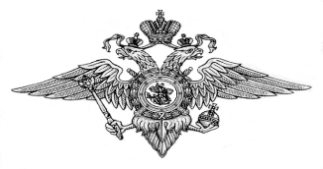 МИНИСТЕРСТВО ВНУТРЕННИХ ДЕЛ РОССИЙСКОЙ ФЕДЕРАЦИИФЕДЕРАЛЬНОЕ ГОСУДАРСТВЕННОЕ КАЗЁННОЕ ОБРАЗОВАТЕЛЬНОЕ УЧРЕЖДЕНИЕ ВЫСШЕГО ОБРАЗОВАНИЯ МОСКОВСКИЙ УНИВЕРСИТЕТ МВД РОССИИ ИМЕНИ В.Я. КИКОТЯМОСКОВСКИЙ ОБЛАСТНОЙ ФИЛИАЛКафедра уголовного права и криминологииВЫПУСКНАЯ КВАЛИФИКАЦИОННАЯ РАБОТА(ДИПЛОМНАЯ РАБОТА)Специальность: 40.05.02 Правоохранительная деятельностьСпециализация: Административная деятельностьУГОЛОВНО-ПРАВОВЫЕ И КРИМИНОЛОГИЧЕСКИЕ ПРОБЛЕМЫ БОРЬБЫ С ДОРОЖНО-ТРАНСПОРТНЫМИ ПРЕСТУПЛЕНИЯМИСтаротеряево 2020Выпускную квалификационную работу выполнил:Слушатель 152 учебного взвода 5 курса младший лейтенант полиции___________________ Цупиков Андрей Сергеевич Научный руководитель выпускной квалификационной работы:Старший преподаватель кафедры уголовного права и криминологии,кандидат педагогических наук,майор полиции_______________Башлуева Мария Андреевна«Рекомендовать к защите»Начальник кафедры уголовного права и криминологии, доктор юридических наук, доцент, полковник полиции______________________ Жилкин М.Г.протокол заседания кафедры № ____от «____» ________ 2020 г.Работа защищена с оценкой________________________Защита ВКР осуществлялась с использованием дистанционных образовательных технологийСекретарь государственной экзаменационной комиссии _________________________________«_____» ___________________2020 г.